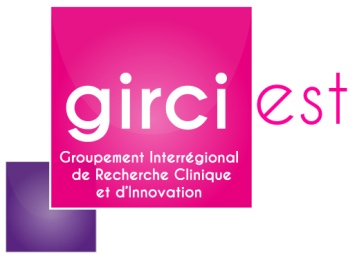 NOM PrénomDate de naissanceProfessionServiceEtablissementAdresseE-Mail Affiliation à un organisme de recherche ou une unité labellisée ?OUI NON               OUI NON               Si oui, préciser lequel (Inserm, CNRS, CEA…) Nom et adresse de l’organisme :Si oui, préciser lequel (Inserm, CNRS, CEA…) Nom et adresse de l’organisme :Si oui, préciser lequel (Inserm, CNRS, CEA…) Nom et adresse de l’organisme :Si oui, préciser lequel (Inserm, CNRS, CEA…) Nom et adresse de l’organisme :FormationFormationFormationFormationFormationFormationFormationDiplôme d’état / d’exercice Préciser : (infirmier, ergothérapeuthe…)Préciser : (infirmier, ergothérapeuthe…)Préciser : (infirmier, ergothérapeuthe…)Préciser : (infirmier, ergothérapeuthe…)Année:Lieu : Diplôme d’état / d’exercice N° d’inscription à l’Ordre national si applicable : (facultatif):N° d’inscription à l’Ordre national si applicable : (facultatif):N° d’inscription à l’Ordre national si applicable : (facultatif):N° d’inscription à l’Ordre national si applicable : (facultatif):N° d’inscription à l’Ordre national si applicable : (facultatif):N° d’inscription à l’Ordre national si applicable : (facultatif):Formations complémentairesautres diplômes universitaires  (DU, Master…) :Préciser (spécialités, DU, DIU, Master, autre…) :Préciser (spécialités, DU, DIU, Master, autre…) :Préciser (spécialités, DU, DIU, Master, autre…) :Préciser (spécialités, DU, DIU, Master, autre…) :Préciser (spécialités, DU, DIU, Master, autre…) :Préciser (spécialités, DU, DIU, Master, autre…) :Compétence(s) (Conduite de projet, formateur, langues..):Expérience en recherche	Expérience en recherche	Expérience en recherche	Expérience en recherche	Expérience en recherche	Expérience en recherche	Expérience en recherche	Expérience comme coordonnateur d’étude(2 dernières)Expérience comme coordonnateur d’étude(2 dernières) OUI       NON                OUI       NON               Si oui, préciser : titre du projet / appel à projet /annéeSi oui, préciser : titre du projet / appel à projet /annéeSi oui, préciser : titre du projet / appel à projet /annéeAssociation à la réalisation de projets de recherche :Association à la réalisation de projets de recherche : OUI                                                                                NON OUI                                                                                NONSi oui, précisez : titre du projet / appel à projet /annéeSi oui, précisez : titre du projet / appel à projet /annéeSi oui, précisez : titre du projet / appel à projet /annéeParticipation à la conception de projets de recherche :Participation à la conception de projets de recherche : OUI                                                                                NON OUI                                                                                NONSi oui, précisez : sujet  / appel à projets/ annéeSi oui, précisez : sujet  / appel à projets/ annéeSi oui, précisez : sujet  / appel à projets/ annéeFormation aux Bonnes Pratiques Cliniques (BPC)Formation aux Bonnes Pratiques Cliniques (BPC) OUI  NON                OUI  NON               Si déjà réalisée, préciser :Date       Type (e-learning / présentiel) :      Si programmée, préciser  Date prévue :      Type (e-learning / présentiel) :      Si déjà réalisée, préciser :Date       Type (e-learning / présentiel) :      Si programmée, préciser  Date prévue :      Type (e-learning / présentiel) :      Si déjà réalisée, préciser :Date       Type (e-learning / présentiel) :      Si programmée, préciser  Date prévue :      Type (e-learning / présentiel) :      Autres formations en recherche :Autres formations en recherche : OUI  NON                OUI  NON               Si oui, précisez : type (qualifiant, présentiel, e-learning…) intitulé et année  Si oui, précisez : type (qualifiant, présentiel, e-learning…) intitulé et année  Si oui, précisez : type (qualifiant, présentiel, e-learning…) intitulé et année  Principales publications le cas échéantPrincipales publications le cas échéant(5 références maxi) : Précisez pour chaque publication : référence PMID/ rang SIGAPS(5 références maxi) : Précisez pour chaque publication : référence PMID/ rang SIGAPS(5 références maxi) : Précisez pour chaque publication : référence PMID/ rang SIGAPS(5 références maxi) : Précisez pour chaque publication : référence PMID/ rang SIGAPS(5 références maxi) : Précisez pour chaque publication : référence PMID/ rang SIGAPS